проект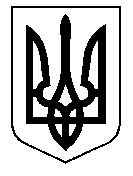 ТАЛЬНІВСЬКА РАЙОННА РАДАЧеркаської областіР  І  Ш  Е  Н  Н  Я       . .2018                                                                                    №    -    /VІІПро створення груп подовженого  дня  в закладах  загальної середньої освіти, засновником яких є Тальнівськарайонна радаВідповідно, до пункту 20 частини 1 статті 43, статтей 59,60  Закону України «Про місцеве самоврядування в Україні», законів України «Про освіту»,  «Про загальну середню освіту», Порядку створення груп подовженого дня у державних і комунальних закладах загальної середньої освіти, затвердженого наказом Міністерства освіти і науки України  від 24.06.2018 №677, зареєстрованим Міністерством юстиції України 24.07.2018 за № 865/32317, враховуючи клопотання Тальнівської районної державної адміністрації,  районна рада ВИРІШИЛА:1. Створити на 2018-2019 начальний рік групи подовженого дня в закладах загальної середньої освіти, засновником яких є Тальнівська районна рада, згідно переліку  (додається). 2. Затвердити чисельність наповнення групи подовженого дня у закладах загальної середньої освіти  при її створенні  в кількості не менше 15 учнів.3. Директорам, закладів загальної середньої освіти,  в яких створено  групи подовженого  дня, вжити заходів по організації їх роботи.4. Контроль за виконанням рішення покласти на постійні комісії районної ради з соціальних та гуманітарних питань і з питань бюджету та економічного розвитку.Голова районної ради						В. ЛюбомськаДодатокдо рішення районної ради __________2018 №_____Перелік закладів загальної середньої освіти, засновником яких є Тальнівська районна рада  та  яким надано дозвіл на створення груп подовженого дняКеруючий справами виконавчогоапарату районної ради                                                                           В.Карпук№ п\пНазва закладу загальної середньої освітиКількістьгруп подовженого дняПримітка1.Білашківська загальноосвітня школа І-ІІІ ступенів12.Кобринівський навчально-виховний комплекс «дошкільний навчальний заклад-загальноосвітня школа І-ІІІ ступенів»13.Майданецька загальноосвітня школа І-ІІІ ступенів14.Мошурівська загальноосвітня школа І-ІІІ ступенів25.Лісівська загальноосвітня школа І-ІІІ ступенів16.Кривоколінський навчально-виховний комплекс «дошкільний навчальний заклад-загальноосвітня школа І-ІІІ ступенів»1